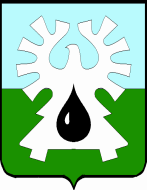 МУНИЦИПАЛЬНОЕ ОБРАЗОВАНИЕ ГОРОД УРАЙХанты-Мансийский автономный округ - ЮграАдминистрация ГОРОДА УРАЙУПРАВЛЕНИЕ ЭКОНОМИЧЕСКОГО РАЗВИТИЯСводный годовой доклад о ходе реализации и об оценке эффективности реализации муниципальных программ муниципального образования городской округ город Урай  за 2019 годВ соответствии с Федеральным законом от 28.06.2014 №172-ФЗ «О стратегическом планировании в Российской Федерации» достижение стратегических целей и решение приоритетных задач социально-экономического развития муниципальных образований осуществляется на основе реализации муниципальных программ. Основой для формирования целей и задач муниципальных программ является достижение целевых ориентиров, определенных Президентом Российской Федерации, направлениями социально-экономического развития Российской Федерации, Ханты-Мансийского автономного округа – Югры и муниципального образования город Урай:ежегодное Послание Президента Российской Федерации Федеральному Собранию Российской Федерации;Указы Президента Российской Федерации от 7 мая 2012 года (далее – Указы № 596-601, 606); Указ Президента Российской Федерации от 07 мая 2018 года №204 «О национальных целях и стратегических задачах развития российской федерации на период до 2024 года»;государственные программы Российской Федерации и Ханты-Мансийского автономного  округа-Югры;ежегодное Обращение Губернатора автономного округа к жителям автономного округа, представителям общественности и депутатам автономного округа;Cтратегия социально-экономического развития Ханты-Мансийского автономного округа – Югры до 2030 года;Cтратегия социально-экономического развития муниципального образования городской округ город Урай до 2020 года и на период до 2030 года.На территории муниципального образования городской округ город Урай в 2019 году действовали 18 муниципальных программ по направлениям стратегического развития: «Организация и обеспечение доступности качественного образования, соответствующего требованиям инновационного развития и современным потребностям общества», «Обеспечение всестороннего развития  и самореализации молодежи», «Сохранение и развитие культурного  и духовно-нравственного потенциала», «Обеспечение доступности и повышение качества государственных и муниципальных услуг, услуг в социальной сфере», «Создание условий для развития физической культуры и спорта», «Создание условий для развития туризма», «Формирование комфортной городской среды», «Обеспечение безопасности жизни в городе», «Обеспечение доступным и комфортным жильем», «Развитие муниципального управления, обеспечение сбалансированности бюджета», «Улучшение экологической обстановки»,  «Развитие информационного общества (цифровой экономики)», «Развитие транспортной инфраструктуры», «Развитие энергетической и коммунальной инфраструктуры, энергосбережение», «Диверсификация экономики», «Формирование благоприятного инвестиционного климата». Основой для формирования сводного годового доклада являются годовые отчеты о ходе реализации и эффективности мероприятий муниципальных программ, представленные ответственными исполнителями в соответствии с Порядком  проведения оценки эффективности реализации муниципальных программ муниципального образования городской округ город Урай, утвержденным постановлением администрации от 16.10.2019 №2526 «Об оценке эффективности реализации муниципальных программ муниципального образования городской округ город Урай».Результаты оценки эффективности реализации муниципальных программ муниципального образования город Урай.В целях реализации статьи 40 Федерального закона от 28.06.2014 №172-ФЗ «О стратегическом планировании в Российской Федерации» в соответствии с пунктом 3 статьи 179 Бюджетного кодекса Российской Федерации проведена оценка эффективности 18 муниципальных программ. Все муниципальные программы утверждены постановлениями администрации города Урай и направлены на социально-экономическое развитие города Урай. Оценка эффективности осуществлялась в порядке и по методике оценки эффективности реализации муниципальных программ муниципального образования городской округ город Урай, утвержденным постановлением администрации города Урай от 16.10.2019 №2526 «Об оценке эффективности реализации муниципальных программ муниципального образования городской округ город Урай». Критериями оценки эффективности являются общественная оценка результатов реализации муниципальной программы (K1), результативность муниципальной программы (K2), эффективность механизма реализации муниципальной программы (K3), обеспечение муниципальной программы (K4).Общественная оценка результатов реализации муниципальных программ основана на результатах социологических исследований (опросов) «Об удовлетворенности населения муниципальными программами, действующими на территории города Урай» (опрос проведен на официальном сайте органов местного самоуправления города Урай) и «Об оценке эффективности реализации муниципальных программ Общественным советом города Урай» (Протокол №1 от 12.02.2020 заседания Общественного совета города Урай).Результативность муниципальной программы определена с учетом степени достижения целевых значений показателей муниципальной программы и степени выполнения мероприятий муниципальной программы в отчетном году.Эффективность механизма реализации муниципальной программы включает оценку механизма управления муниципальной программой и оценку доли мероприятий муниципальной программы, реализуемых с применением механизма проектного управления, инициативного бюджетирования.Мероприятия 10 муниципальных программы в 2019 году были реализованы в рамках национальных проектов Российской Федерации и региональных проектов ХМАО-Югры, а также муниципальных проектов с использованием механизма проектного управления и направлены на достижение целевых показателей, установленных в проектах:1. «Малый и средний бизнес и поддержка индивидуальной предпринимательской инициативы» (региональные проекты «Популяризация предпринимательства», «Расширение доступа субъектов малого и среднего предпринимательства к финансовым ресурсам, в том числе к льготному финансированию»);2. «Цифровая экономика»;3. «Экология»;4. «Жилье и городская среда» (региональные проекты «Обеспечение качества жилищно-коммунальных услуг», «Обеспечение устойчивого сокращения непригодного для проживания жилищного фонда», «Получение разрешения на строительство и территориальное планирование», «Постановка на кадастровый учет земельных участков и объектов недвижимого имущества»);5. «Демография» (региональный проект «Содействие занятости женщин – создание условий дошкольного образования для детей в возрасте до трех лет»);6. «Формирование комфортной городской среды»;7. «Образование» (региональные проекты «Современная школа», «Социальная активность», «Успех каждого ребенка», «Поддержка семей, имеющих детей», «Цифровая образовательная среда»).Обеспечение муниципальной программы включает оценку степени выполнения объемов финансирования муниципальной программы и отношение объема привлеченных средств за счет федерального, окружного бюджета и иных внебюджетных источников финансирования от общего объема финансирования муниципальной программы.Исходя из параметров реализации (наличие/отсутствие в муниципальной программе привлеченных средств за счет федерального, окружного бюджета и иных внебюджетных источников финансирования муниципальные программы;  наличие/отсутсвие в муниципальной программе мероприятий, реализуемых на принципах проектного управления, в том числе муниципальных проектов) осуществляется ранжирование муниципальных программ по группам:Группа A – муниципальные программы включают параметры: наличие в муниципальной программе мероприятий, реализуемых на принципах проектного управления, в том числе муниципальных проектов; наличие в муниципальной программе привлеченных средств за счет федерального, окружного бюджета и иных внебюджетных источников финансирования.Группа B - муниципальные программы включают параметр: наличие в муниципальной программе мероприятий, реализуемых на принципах проектного управления, в том числе муниципальных проектов.Группа C – муниципальные программы включают параметр: наличие в муниципальной программе привлеченных средств за счет федерального, окружного бюджета и иных внебюджетных источников финансирования.Группа D - муниципальные программы включают параметр: наличие в муниципальной программе только средств местного бюджета, отсутствие мероприятий, реализуемых на принципах проектного управления, в том числе муниципальных проектов.По результатам проведенной оценки подготовлены 18 отчетов об оценке эффективности реализации каждой муниципальной программы и направлены ответственным исполнителям для выполнения рекомендаций.В соответствии с программно-целевым методом планирования доля расходов бюджета муниципального образования, формируемых на основе муниципальных программ, в 2019 году составила 99,2%. Исполнение планового объема финансирования муниципальных программ в 2019 году составило 93,7%. Основными причинами отклонения от плана финансирования является экономия денежных средств, а также бюджетные обязательства по мероприятиям, переходящие на 2020 год. При определении степени выполнения объема финансирования муниципальных программ использован плановый объем финансирования, утвержденный в муниципальных программах, и его фактическое исполнение за 2019 год (без учета остатков прошлых лет). Исполнение расходных обязательств  по муниципальным программам муниципального образования городской округ город Урай за счет всех источников финансированияТаблица 1Сформированные в муниципальном образовании механизмы реализации  муниципальных программ позволяют обеспечивать достижение целевых ориентиров, установленных документами стратегического планирования социально-экономического развития муниципального образования, автономного округа и Российской Федерации, повышать ответственность исполнительных органов местного самоуправления за своевременную и качественную реализацию муниципальных программ, эффективное использование средств и достижение показателей.Вместе с тем внедрены и успешно реализуются направления, влияющие на скорость достижения целевых ориентиров: проектное управление, технологии бережливого производства, привлечение к решению вопросов реализации муниципальных программ гражданского общества, передача услуг социально ориентированным некоммерческим организациям.В целях планомерного повышения доли внебюджетных источников при реализации муниципальных программ ответственными исполнителями привлекаются средства предприятий и организаций негосударственного секторов экономики, инвесторов, населения муниципального образования. Примером партнерства власти, бизнеса и населения муниципального образования являются муниципальные программы «Формирование современной городской среды муниципального образования город Урай» на 2018-2022 годы, «Развитие  физической культуры, спорта и туризма в городе Урай» на 2019-2030 годы, «Капитальный ремонт и реконструкция систем коммунальной инфраструктуры в городе Урай» на 2014 - 2020.Реализация мероприятий муниципальных программ города Урай является инструментом достижения целей и задач развития муниципального образования на основе приоритетных направлений Стратегии социально-экономического развития муниципального образования городской округ город Урай до 2020 года и на период до 2030 года. По итогам отчетного периода на 80,5% выполнены мероприятия муниципальных программ, запланированных на 2019 год (всего 169 мероприятий, выполнено 136).Выполнение запланированных мероприятий в отчетном году оценивается с учетом мероприятий, на реализацию которых направлены и использованы денежные средства в отчетном году, а также мероприятий, не требующих финансирования и реализуемых ежегодно. Мероприятие считается выполненным в полном объеме в случае, если достигнуто не менее 95% запланированных результатов (целевых показателей муниципальной программы)  и исполнено не менее 95% от запланированного общего объема финансирования. Мероприятие без обеспечения финансирования считается выполненным, если достигнуто не менее 95% запланированных результатов (целевых показателей муниципальной программы).   Исполнение мероприятий по муниципальным программам муниципального образования городской округ город Урай Таблица 2Инструментом объективной оценки достижения целей, выполнения основных задач и мероприятий муниципальной программы являются целевые показатели. Ответственными исполнителями муниципальных программ сформирована система целевых показателей, которые основаны как на данных официальной статистики, так и на данных мониторинга  участников реализации муниципальных программ.По каждой муниципальной программе определены целевые показатели эффективности реализации мероприятий, которые количественно  и качественно характеризуют результат ее реализации. Общее количество установленных целевых показателей муниципальных программ составляет 166. Степень достижения целевых значений показателей определяет необходимость доработки системы показателей муниципальных программ в части корректировки плановых значений на 2020 и последующие годы с учетом достигнутого уровня  в отчетном периоде.Исполнение целевых показателей по муниципальным программам муниципального образования городской округ город Урай Таблица 3Оценка эффективности реализации муниципальной программы основана  на анализе и оценке по установленным критериям и расчетам величины коэффициента эффективности реализации муниципальной программы (R). R= SUMKixZi, где:Ki – комплексные критерии оценки муниципальной программы,Zi – весовые коэффициенты комплексных критериев.Итоговое значение коэффициента эффективности реализации муниципальной программы определяется по градации баллов:1) значение показателя равно или более 8 баллов - эффективная муниципальная программа (управление экономического развития администрации города Урай рекомендует ответственному исполнителю продолжить реализацию муниципальной программы в утвержденной структуре и объеме бюджетных ассигнований на финансовое обеспечение реализации муниципальной программы;2) значение показателя равно или более 6 и менее 8 баллов - умеренно эффективная муниципальная программа (управление экономического развития администрации города Урай рекомендует ответственному исполнителю муниципальной программы внести изменения в структуру муниципальной программы исходя из приоритизации мероприятий (проектов), с учетом их значимости в достижении целей муниципальной программы с перераспределением бюджетных ассигнований на их реализацию); 3) значение показателя менее 6 баллов - удовлетворительная муниципальная программа (управление экономического развития администрации города Урай рекомендует ответственному исполнителю доработать муниципальную программу в части изменения перечня мероприятий, механизмов реализации, объема бюджетных ассигнований и привлечения дополнительных внебюджетных ресурсов или досрочно прекратить реализацию муниципальной программы).Рейтинг муниципальных программ за 2019 годТаблица 4В результате проведенной оценки эффективности реализации муниципальных программы из 18 программ признаны эффективными –10,  умеренно эффективными – 7, удовлетворительной – 1.Количество эффективных муниципальных программ в общем количестве составило 55,6%, количество умеренно эффективных программ - 38,9%,  количество удовлетворительных программ составило 5,5%. По итогам проведенной оценки эффективности реализации муниципальных программ за 2019 год ответственным исполнителям даны рекомендации, в соответствии с достигнутым коэффициентом эффективности реализации муниципальной программы, а также рекомендовано:1. Ежегодно осуществлять приоритизацию финансирования мероприятий муниципальной программы в целях повышения эффективности ее реализации, достижения установленных целевых показателей, в соответствии с первоочередными задачами социально-экономического развития города.2. Проводить качественное планирование целевых показателей, предусмотренных Программой, том числе их корректировку по результатам выполнения за 2019 год, в целях недопущения превышения фактических значений показателей над плановыми значениями более чем на 110%.3. Принять необходимые меры, направленные на повышение эффективности удовлетворительной и умеренно эффективных и программам.Информация о ходе реализации муниципальных программ размещена на официальном сайте органов местного самоуправления города Урай в информационно-телекоммуникационной сети «Интернет» в разделе «Экономика» - «Стратегическое планирование»  - «Муниципальные программы» (http://uray.ru/municipalnye-programmy/). Исполнитель:Лучанинова Кристина Александровнаначальник отдела стратегического планирования, тарифного регулирования и трудовых отношений управления экономического развития администрации города Урай8(34676) 2-09-81 (вн.050) 628285, микрорайон 2, дом 60,  г.Урай, Ханты-Мансийский автономный округ - Югра Тюменская область  тел. 2-23-13,3-09-27  E-mail: eu@uray.ru[Номер документа][Дата документа]№Наименование муниципальной программыПлан финансирования на 2019 год, млн.рублейФакт исполнения 2019 год, млн.рублейОтклонение, %1«Защита населения и территории городского округа город Урай от чрезвычайных ситуаций, совершенствование гражданской обороны» на 2019-2030 годы24,8324,7999,82«Проектирование и строительство инженерных систем коммунальной инфраструктуры в городе Урай»  на 2014 - 2020 годы69,8462,9690,13«Поддержка социально ориентированных некоммерческих организаций в городе Урай» на 2018-2030 годы 15,7415,74100,04«Улучшение жилищных условий жителей, проживающих на территории муниципального образования город Урай» на 2019-2030 годы745,1544,373,05«Охрана окружающей среды в границах города Урай» на 2017-2020 годы1,51,5100,06«Совершенствование и развитие муниципального управления в городе Урай» на 2018-2030 годы432,7429,399,27«Создание условий для эффективного и ответственного управления муниципальными финансами, повышения устойчивости местного бюджета городского округа город Урай. Управление муниципальными финансами в городском округе город Урай» на период до 2020 года35,732,290,38«Развитие образования и молодежной политики города Урай» на 2019 – 2030 годы1530,131519,1899,39«Развитие транспортной системы города Урай» на 2016 – 2020 годы54,054,0100,010«Информационное общество – Урай» на  2019-2030 годы17,4117,3599,711«Обеспечение градостроительной деятельности на территории города Урай» на 2018-2030 годы»57,9156,8698,212«Развитие малого и среднего предпринимательства, потребительского рынка и сельскохозяйственных товаропроизводителей города Урай»на 2016-2020 годы34,3834,3699,913«Капитальный ремонт и реконструкция систем коммунальной инфраструктуры в городе Урай» на 2014 - 2020 годы99,098,8999,914«Развитие жилищно-коммунального комплекса и повышение энергетической эффективности  города Урай на 2019-2030 годы»226,29218,9996,815«Культура города Урай» на 2017-2021 годы249,11247,7399,416«Профилактика правонарушений на территории города Урай» на 2018-2030 годы»11,7611,597,817«Развитие  физической культуры, спорта и туризма в городе Урай» на 2019-2030 годы273,01273,01100,018«Формирование современной городской среды муниципального образования город Урай» на 2018-2022 годы53,0542,4580,0ИТОГО:3931,463685,1193,7№Наименование муниципальной программыПлан мероприятий на 2019 год, количествоФакт исполнения мероприятий 2019 год, количествоОтклонение, %1«Защита населения и территории от чрезвычайных ситуаций, совершенствование гражданской обороны и обеспечение первичных мер пожарной безопасности» на 2019-2030 годы  77100,02«Проектирование и строительство инженерных систем коммунальной инфраструктуры в городе Урай»  на 2014 - 2020 годы1003«Поддержка социально ориентированных некоммерческих организаций в городе Урай» на 2018-2030 годы 22100,04«Улучшение жилищных условий жителей, проживающих  на территории муниципального образования  город Урай»  на 2019-2030 годы8675,05«Охрана окружающей среды в границах города Урай» на 2017-2020 годы44100,06«Совершенствование и развитие муниципального управления в городе Урай» на 2018-2030 годы»121191,77«Создание условий для эффективного и ответственного управления муниципальными финансами, повышения устойчивости местного бюджета городского округа город Урай. Управление муниципальными финансами в городском округе город Урай» на период до 2020 года4250,08«Развитие образования и молодежной политики в городе Урай»  на 2019-2030 годы292172,49«Развитие транспортной системы города Урай» на 2016 – 2020 годы77100,010«Информационное общество – Урай» на  2019-2030 годы55100,011«Обеспечение градостроительной деятельности на территории города Урай» на 2018-2030 годы5480,012«Развитие малого и среднего предпринимательства, потребительского рынка и сельскохозяйственных товаропроизводителей города Урай» на 2016-2020 годы9555,613«Капитальный ремонт и реконструкция систем коммунальной инфраструктуры в городе Урай» на 2014 - 2020 годы33100,014«Развитие жилищно-коммунального комплекса и повышение энергетической эффективности  в городе Урай» на 2019-2030 годы141071,415«Культура города Урай» на 2017-2021 годы6466,716«Профилактика правонарушений на территории города Урай» на 2018-2030 годы433888,417«Развитие  физической культуры, спорта и туризма в городе Урай» на 2019-2030 годы66100,018«Формирование современной городской среды муниципального образования город Урай» на 2018-2022 годы4125,0ИТОГО:16913680,5№Наименование муниципальной программыКоличество запланированных целевых показателейна 2019 годСтепень достижения целевых значений  показателей %1«Защита населения и территории от чрезвычайных ситуаций, совершенствование гражданской обороны и обеспечение первичных мер пожарной безопасности» на 2019-2030 годы  5125,12«Проектирование и строительство инженерных систем коммунальной инфраструктуры в городе Урай»  на 2014 - 2020 годы3983«Поддержка социально ориентированных некоммерческих организаций в городе Урай» на 2018-2030 годы 5111,44«Улучшение жилищных условий жителей, проживающих  на территории муниципального образования  город Урай»  на 2019-2030 годы3104,75«Охрана окружающей среды в границах города Урай» на 2017-2020 годы6101,76«Совершенствование и развитие муниципального управления в городе Урай» на 2018-2030 годы»12103,87«Создание условий для эффективного и ответственного управления муниципальными финансами, повышения устойчивости местного бюджета городского округа город Урай. Управление муниципальными финансами в городском округе город Урай» на период до 2020 года594,18«Развитие образования и молодежной политики в городе Урай» за 2019-2030 годы 27108,99«Развитие транспортной системы города Урай» на 2016 – 2020 годы810610«Информационное общество – Урай» на 2019 – 2030 годы 9117,511«Обеспечение градостроительной деятельности на территории города Урай» на 2018-2030 годы11126,212«Развитие малого и среднего предпринимательства, потребительского рынка и сельскохозяйственных товаропроизводителей города Урай»на 2016-2020 годы610313«Капитальный ремонт и реконструкция систем коммунальной инфраструктуры в городе Урай» на 2014 - 2020 годы12169,8814«Развитие жилищно-коммунального комплекса и повышение энергетической эффективности в городе Урай на 2019-2030 годы»15103,415«Культура города Урай» на 2017-2021 годы5129,4416«Профилактика правонарушений на территории города Урай» на 2018-2030 годы15122,217«Развитие физической культуры, спорта и туризма на 2019-2030 годы»12108,318«Формирование современной городской среды муниципального образования город Урай» на 2018-2022 годы7104ИТОГО:166-№ГруппаНаименование муниципальной программыРезультат оценки, рейтинг*Коэффициент эффективности программы, баллыРанг1.А«Развитие  физической культуры, спорта и туризма в городе Урай» на 2019-2030 годыЭффективная9,71-32.В«Информационное общество – Урай» на  2019-2030 годыЭффективная9,71-33.D«Поддержка социально ориентированных некоммерческих организаций в городе Урай» на 2018-2030 годы Эффективная9,71-34.C«Развитие транспортной системы города Урай» на 2016 – 2020 годыЭффективная9,2545.C«Защита населения и территории от чрезвычайных ситуаций, совершенствование гражданской обороны и обеспечение первичных мер пожарной безопасности» на 2019-2030 годы  Эффективная9,256.B«Охрана окружающей среды в границах города Урай» на 2017-2020 годыЭффективная8,9567.A«Капитальный ремонт и реконструкция систем коммунальной инфраструктуры в городе Урай» на 2014 - 2020 годыЭффективная8,6578.C«Профилактика правонарушений на территории города Урай» на 2018-2030 годыЭффективная8,4589.A«Развитие образования и молодежной политики в городе Урай»  на 2019-2030 годыЭффективная89-1010.A«Обеспечение градостроительной деятельности на территории города Урай» на 2018-2030 годыЭффективная89-1011.A«Совершенствование и развитие муниципального управления в городе Урай» на 2018-2030 годы»Умеренно эффективная7,81112.C«Культура города Урай» на 2017-2021 годыУмеренно эффективная7,712-1313.C«Проектирование и строительство инженерных систем коммунальной инфраструктуры в городе Урай»  на 2014 - 2020 годыУмеренно  эффективная7,712-1314.A«Улучшение жилищных условий жителей, проживающих  на территории муниципального образования  город Урай»  на 2019-2030 годыУмеренно  эффективная7,51415.A«Развитие малого и среднего предпринимательства, потребительского рынка и сельскохозяйственных товаропроизводителей города Урай» на 2016-2020 годыУмеренно эффективная7,451516.A«Формирование современной городской среды муниципального образования город Урай» на 2018-2022 годыУмеренно эффективная7,0516-1717.C«Развитие жилищно-коммунального комплекса и повышение энергетической эффективности  в городе Урай на 2019-2030 годы»Умеренно эффективная7,0516-1718.D«Создание условий для эффективного и ответственного управления муниципальными финансами, повышения устойчивости местного бюджета городского округа город Урай. Управление муниципальными финансами в городском округе город Урай» на период до 2020 годаУдовлетвори-тельная5,6518Начальник управления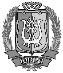 ДОКУМЕНТ ПОДПИСАНЭЛЕКТРОННОЙ ПОДПИСЬЮСертификат  [Номер сертификата 1]Владелец [Владелец сертификата 1]Действителен с [ДатаС 1] по [ДатаПо 1]Л.В. Уланова